Всероссийский конкурс «Всероссийский урок экологии в год экологии: обратная связь»№ФамилияИмяОтчествоДиплом Краткое наименование образовательного учрежденияДолжность(для учителя)/класс(для ученика)Аннотация, цели, задачи Использованная аксиома1КирилловаИринаОлеговнаПобедитель диплом 1 степениМБОУ "СОШ № 198" г. Северскаучитель начальных классовМетодическая разработка занятия «Экологические аксиомы» к программе внеурочной деятельности «Научное общество учащихся «Эрудит». Цель занятия: построение открытого совместного действия в квазиисследовательской учебной деятельности.Задачи занятия:-поддержать и развернуть учебные инициативы школьников до уровня квазиисследовательской деятельности; -воспитывать экологическую культуру;-формировать умения работы с инфографикой; развивать коммуникативные умения через работу в парах, группах, публичное представление результатов; -формировать личностные исследовательские качества: любознательность, наблюдательность, организованность;-умение работать с информацией и делать выводы.Материалы для занятия:Мультимедийная презентация «Экологические аксиомы», словари, справочники, доступ к сети Интернет, распечатка слайдовой презентации с полями для подписывания слайдов, тексты сказок «Два жадных медвежонка» и «Глиняный парень».«Считать иэкономить ресурсы, искать смысл жизни не в потребительстве»2Терехова ВалентинаВасильевнаПобедитель диплом 1 степениМАОУ гимназия № 55 им. Е.Г. Версткинойучителя биологии, ученики 6 и 11 классовТема: Биоразнообразие-основа устойчивости экосистем.Цель урока: доказать, что все организмы в экосистеме взаимосвязаны.Задачи: Образовательные: закрепить знания об экологических взаимодействиях между организмами; доказать, что нарушение одного звена приводит к нарушению всей экосистемы.Развивающие: продолжить формировать умение производить сравнительный анализ, решать проблемные задачи; создать условия для организации самостоятельной работы школьников в малых группах; развивать у школьников навыки общения, активности и самостоятельности. Воспитательные: способствовать формированию чувства ответственности за сохранение равновесия в природе; воспитывать бережное отношение к природе.«Не делать резких движений в условиях неустойчивого мира, действовать предосторожно»ПлотниковЕвгенийВладимировичПобедитель диплом 1 степениМАОУ гимназия № 55 им. Е.Г. Версткинойучителя биологии, ученики 6 и 11 классовТема: Биоразнообразие-основа устойчивости экосистем.Цель урока: доказать, что все организмы в экосистеме взаимосвязаны.Задачи: Образовательные: закрепить знания об экологических взаимодействиях между организмами; доказать, что нарушение одного звена приводит к нарушению всей экосистемы.Развивающие: продолжить формировать умение производить сравнительный анализ, решать проблемные задачи; создать условия для организации самостоятельной работы школьников в малых группах; развивать у школьников навыки общения, активности и самостоятельности. Воспитательные: способствовать формированию чувства ответственности за сохранение равновесия в природе; воспитывать бережное отношение к природе.«Не делать резких движений в условиях неустойчивого мира, действовать предосторожно»ШапошниковАлександрПобедитель диплом 1 степениМАОУ гимназия № 55 им. Е.Г. Версткинойучителя биологии, ученики 6 и 11 классовТема: Биоразнообразие-основа устойчивости экосистем.Цель урока: доказать, что все организмы в экосистеме взаимосвязаны.Задачи: Образовательные: закрепить знания об экологических взаимодействиях между организмами; доказать, что нарушение одного звена приводит к нарушению всей экосистемы.Развивающие: продолжить формировать умение производить сравнительный анализ, решать проблемные задачи; создать условия для организации самостоятельной работы школьников в малых группах; развивать у школьников навыки общения, активности и самостоятельности. Воспитательные: способствовать формированию чувства ответственности за сохранение равновесия в природе; воспитывать бережное отношение к природе.«Не делать резких движений в условиях неустойчивого мира, действовать предосторожно»БалычеваАнастасияПобедитель диплом 1 степениМАОУ гимназия № 55 им. Е.Г. Версткинойучителя биологии, ученики 6 и 11 классовТема: Биоразнообразие-основа устойчивости экосистем.Цель урока: доказать, что все организмы в экосистеме взаимосвязаны.Задачи: Образовательные: закрепить знания об экологических взаимодействиях между организмами; доказать, что нарушение одного звена приводит к нарушению всей экосистемы.Развивающие: продолжить формировать умение производить сравнительный анализ, решать проблемные задачи; создать условия для организации самостоятельной работы школьников в малых группах; развивать у школьников навыки общения, активности и самостоятельности. Воспитательные: способствовать формированию чувства ответственности за сохранение равновесия в природе; воспитывать бережное отношение к природе.«Не делать резких движений в условиях неустойчивого мира, действовать предосторожно»3ЛакруаЮсупова Ирина ДианаЕвгеньевна ШамильевнаПобедитель диплом 1 степениГБПОУ МО "Коломенский аграрный колледж"преподаватель музыки, русского языка и литературы,преподаватель истории и обществоведенияТема: Глобальные проблемы современности: актуальные аспекты экологии.Цель урока: обобщить и систематизировать у обучающихся знания о глобальных проблемах и путях их разрешения.Задачи урока: образовательные, воспитательные, развивающие.«Не делать резких движений в условиях неустойчивого мира, действовать предосторожно»4СмоленцеваОльгаАлександровна Победитель диплом 1 степениМАОУ Сибирский лицей г. Томскаучитель английского Тема занятия: Мусор, бытовые отходы, свалки.Цель: Развитие коммуникативной компетенции учащихся, в частности, умения работать в группе, умения задавать вопросы, выступать с устным сообщениемЗадачи: Образовательные: Совершенствование навыков чтения с извлечением главной информации.Совершенствование навыков диалогической и монологической речи Развивающие: Развитие навыков работы в группе.Воспитательные: Развитие уважительного и ответственного отношения к окружающей среде.Планируемые результаты и формируемые УУД:Личностные УУД:- формирование экологического сознания; - формирование умения работать в группе, сотрудничать; осуществлять взаимопомощь: умения вести   обсуждение, уважительно относиться к собеседнику;- формирование устойчивой учебно-познавательной мотивации и интереса к учению.Регулятивные УУД:- самостоятельно ставить цели; - осуществлять контроль своей деятельности в процессе достижения результата, корректировать свои действия в соответствии с изменяющейся ситуацией;- владеть основами самоконтроля, самооценки, принятия решений и осуществления осознанного выбора в учебной и познавательной деятельности.Познавательные УУД:- работать с печатным текстом;- осознанно строить своё высказывание в соответствии с поставленной коммуникативной задачей;- самостоятельно работать;- контролировать и оценивать результаты своей деятельности.Коммуникативные УУД:-  выражать с достаточной полнотой и точностью свои мысли;- быть готовым изменить свою точку зрения, участвовать в диалоге- проявлять уважительное отношение к партнерам, внимание к личности другого.«Оглядываться на свой экологически след, учиться «зеленому» потреблению»ЛитвиноваАринаИгоревнаПобедитель диплом 1 степениМАОУ Сибирский лицей г. Томскаязыка ученица 10 классаТема занятия: Мусор, бытовые отходы, свалки.Цель: Развитие коммуникативной компетенции учащихся, в частности, умения работать в группе, умения задавать вопросы, выступать с устным сообщениемЗадачи: Образовательные: Совершенствование навыков чтения с извлечением главной информации.Совершенствование навыков диалогической и монологической речи Развивающие: Развитие навыков работы в группе.Воспитательные: Развитие уважительного и ответственного отношения к окружающей среде.Планируемые результаты и формируемые УУД:Личностные УУД:- формирование экологического сознания; - формирование умения работать в группе, сотрудничать; осуществлять взаимопомощь: умения вести   обсуждение, уважительно относиться к собеседнику;- формирование устойчивой учебно-познавательной мотивации и интереса к учению.Регулятивные УУД:- самостоятельно ставить цели; - осуществлять контроль своей деятельности в процессе достижения результата, корректировать свои действия в соответствии с изменяющейся ситуацией;- владеть основами самоконтроля, самооценки, принятия решений и осуществления осознанного выбора в учебной и познавательной деятельности.Познавательные УУД:- работать с печатным текстом;- осознанно строить своё высказывание в соответствии с поставленной коммуникативной задачей;- самостоятельно работать;- контролировать и оценивать результаты своей деятельности.Коммуникативные УУД:-  выражать с достаточной полнотой и точностью свои мысли;- быть готовым изменить свою точку зрения, участвовать в диалоге- проявлять уважительное отношение к партнерам, внимание к личности другого.«Оглядываться на свой экологически след, учиться «зеленому» потреблению»5БезверховаДарьяДмитриевнаПобедитель диплом 1 степениМАДОУ № 94 г. ТомскавоспитательТема урока/занятия: «Знакомство с игрой «Не раскачивай лодку».Идея в интересах устойчивого развития: Вырабатывать умение мирно решать споры, учимся работать в команде, получить общий, командный положительный результат.Ожидаемые результаты: Развитие коммуникативных умений. Приобретение детьми опыта мирно решать споры, работать в команде, выбирать лидера, слушать других. Возникновение предпосылок у детей   не нарушать природного равновесия  и желания сохранять природу.«Не раскачивать лодку конфликтами, уважать культурное разнообразие»6ХугаеваЛюбовьЮрьевнаПобедитель диплом 1 степениМАДОУ № 94 г. ТомскавоспитательТема урока/занятие Беседа с использованием ИКТ «Оглянись, не навредил ли ты природе?».Класс/возраст: старший дошкольный возраст 5-7 лет. Работа с иносказательным образом.Идея устойчивого развития:-формирование у детей осознанно-правильного отношения к природе;-формировать умение оглядываться на свой экологический след.Иносказательный образ Природа – «красивая девушка», благодарность природы человеку -«улыбка природы».Предметная область: Социально-коммуникативное развитие, речевое развитие, познавательное развитие, художественно-эстетическое развитие. Совместная организованная деятельность взрослого и детей.Беседа проводится как совместная организованная деятельностьпедагога с детьми. Время проведения 25 минут.Ожидаемые результаты:-развитие познавательного интереса, речи, коммуникации.-приобретение детьми знаний о взаимосвязи между поведениемлюдей в природе и состоянием окружающей среды. -возникновение у детей предпосылок и желания охранять природу и содержать её в чистоте.«Оглядываться на свой экологически след, учиться «зеленому» потреблению»7Романенко                                   ТатьянаВячеславовнаПобедитель диплом 1 степениМБОУ СОШ № 16 г. Коломна Московской области
учитель химииМетодическая разработка внеклассного мероприятия.«От потребительского природопользования -  к экологической компетентности и образованию в целях устойчивого развития» (экологический саммит по проблеме мусора).Задачи: разъяснить учащимся понятия «Зелёные аксиомы», «Устойчивое развитие», «экологическая компетентность» на примере проблемы мусора; формировать интерес к метапредметным экологическим знаниям и мотивацию к проектной деятельности; воспитывать ответственность за сохранение природы, экологическую культуру и социальную активность в решении экологических проблем; создать условия для овладения учащимися коммуникативной компетенцией.Участники: учащиеся 5-11 классов, лидеры школьных общественных организаций.Оборудование: ноутбук, медиа-проектор, карточки для интерактивного голосования.«Оглядываться на свой экологически след, учиться «зеленому» потреблению»7УсоваВалентинаВикторовнаПобедитель диплом 1 степениМБОУ СОШ № 16 г. Коломна Московской областиучитель биологииМетодическая разработка внеклассного мероприятия.«От потребительского природопользования -  к экологической компетентности и образованию в целях устойчивого развития» (экологический саммит по проблеме мусора).Задачи: разъяснить учащимся понятия «Зелёные аксиомы», «Устойчивое развитие», «экологическая компетентность» на примере проблемы мусора; формировать интерес к метапредметным экологическим знаниям и мотивацию к проектной деятельности; воспитывать ответственность за сохранение природы, экологическую культуру и социальную активность в решении экологических проблем; создать условия для овладения учащимися коммуникативной компетенцией.Участники: учащиеся 5-11 классов, лидеры школьных общественных организаций.Оборудование: ноутбук, медиа-проектор, карточки для интерактивного голосования.«Оглядываться на свой экологически след, учиться «зеленому» потреблению»7ЛазареваКристинаПобедитель диплом 1 степениМБОУ СОШ № 16 г. Коломна Московской областиучащаяся  9А классаМетодическая разработка внеклассного мероприятия.«От потребительского природопользования -  к экологической компетентности и образованию в целях устойчивого развития» (экологический саммит по проблеме мусора).Задачи: разъяснить учащимся понятия «Зелёные аксиомы», «Устойчивое развитие», «экологическая компетентность» на примере проблемы мусора; формировать интерес к метапредметным экологическим знаниям и мотивацию к проектной деятельности; воспитывать ответственность за сохранение природы, экологическую культуру и социальную активность в решении экологических проблем; создать условия для овладения учащимися коммуникативной компетенцией.Участники: учащиеся 5-11 классов, лидеры школьных общественных организаций.Оборудование: ноутбук, медиа-проектор, карточки для интерактивного голосования.«Оглядываться на свой экологически след, учиться «зеленому» потреблению»7АнтроповКириллПобедитель диплом 1 степениМБОУ СОШ № 16 г. Коломна Московской областиучащийся 10А классаМетодическая разработка внеклассного мероприятия.«От потребительского природопользования -  к экологической компетентности и образованию в целях устойчивого развития» (экологический саммит по проблеме мусора).Задачи: разъяснить учащимся понятия «Зелёные аксиомы», «Устойчивое развитие», «экологическая компетентность» на примере проблемы мусора; формировать интерес к метапредметным экологическим знаниям и мотивацию к проектной деятельности; воспитывать ответственность за сохранение природы, экологическую культуру и социальную активность в решении экологических проблем; создать условия для овладения учащимися коммуникативной компетенцией.Участники: учащиеся 5-11 классов, лидеры школьных общественных организаций.Оборудование: ноутбук, медиа-проектор, карточки для интерактивного голосования.«Оглядываться на свой экологически след, учиться «зеленому» потреблению»8Вережан ОльгаАнатольевнаПобедитель диплом 1 степениДОУ № 54 г. ТомскавоспитательДополнительное образование.Тема урока / занятия: «Кукушка» Ненецкая сказка.Предметная область: Познавательное развитие.Класс/ возраст: 5-7 лет.Задачи: в данном занятии решаются несколько эколого-образовательных задач. Во-первых, вырабатываются умения правильно взаимодействовать с окружающим миром. Во-вторых, развивается гуманное эмоционально доброжелательное и бережное отношение друг к другу. Формируется отношение к людям, к вещам. У детей пробуждается чувство сострадания и милосердия к близким людям. Развивается умение анализировать и принимать правильное решение, а не делать поспешных выводов.Способы оценивания результатов: беседа (общая дискуссия, обсуждение, подведение итогов).О чем считаете важным говорить на занятии: об уважении к окружающим людям, о сострадании и взаимопомощи к близким. О любви к своим родителям, к маме. Почитанию и уважению старших.Основные выводы: семья — это «лодка». Неверные поступки детей — это «груз», который наполняет «лодку». Неправильные поступки разрушают семейные ценности и гармонию в семье.«Не раскачиватьлодку конфликтами, уважать культурноеразнообразие».9ХоменкоЖаннаЮрьевнаПобедитель диплом 2 степениМАДОУ № 54 г. Томскавоспитатель и старшая группаДополнительное образование. Совместный урок учителя и обучающихся.Тема урока / занятия: волшебный цветок.Предметная область: Познавательное развитие.Класс/ возраст: 5-7 лет.Цель занятия: донести идею устойчивого развития. «Сохранение имеющегося природного разнообразия на планете».Новизна разработки: работа с иносказательным образом Театрализация сказки через метафору.Образ природы чистый и нетронутый, пока не наступает угроза уничтожения. Образ защитника природы — это Добрая Фея. Онаспасает природу от беды (от злой Феи). ДОБРО побеждает ЗЛО, Даря ЛЮБОВЬ, РАДОСТЬ ЖИЗНЬ.)У детей пробуждается чувство сострадания и милосердия к обитателям природы, попавшим в беду.Ожидаемые результаты:-воспитание эмоционального, бережного отношения к объектам окружающего мира, умение видеть красоту окружающего мира, формирование представлений о некоторых природных объектах, явлениях, закономерностях;-привитие навыков экологически грамотного поведения в природе;-умение прогнозировать свои действия по отношению к окружающей среде;-желание предпринимать определенные действия по ее сохранению и улучшению.«Выжить на планете-значит сохранить ее биоразнообразие и научиться у природы саморегуляции!»10СандакОльгаСедип-ооловнаПобедитель диплом 2 степениМБОУ СОШ № 3 г. Кызыла Республики Тываучитель начальных классовТема: Лекарственные растенияЦель: Познакомить обучающихся с лекарственными растениями. Составить экологические правила сбора и обработки лекарственных растений; развивать мышление, память, воспитывать бережное отношение к природе.Задачи:-воспитывать чувство ответственности, бережного отношения к природе и ее составным частям;-прививать экологическую культуру.-знакомство обучающихся с растениями, занесенными в Красную книгу и систематизировать знания об охране растений.Планируемы результаты: учащиеся научатся объяснять, почему многие растения лекарственные стали редкими и как нужно охранять растения, оценивать поступки людей по отношению к природе, формулировать правила	друзей природы, анализировать, делать выводы.Оборудование: рисунки, фотографии лекарственных растений, занесенных в Красную книгу, гербарий, аудиозаписи песен, выставка книг по теме, картинки с заданиями.«Оглядываться на свой экологически след, учиться «зеленому» потреблению»11ФедякшинаЕленаМихайловнаПобедитель диплом 2 степениМАДОУ № 54 г. ТомскавоспитательТема занятия: Экологическая тропаАвторская сказка «Воспитатель в соавторстве с детьми». По мотивам сказки «Маша и медведь».Предметная область: познавательное развитие.Возраст 5-6 лет.Задачи: Научить детей взаимопониманию, взаимовыручке, доброте, нормам поведения в природе, способности нестандартно решать новые жизненные проблемы, осмыслению, что природа и общество существуют в одной среде, и что только совместно мы можем обеспечить существование друг друга. Развитие творческого воображения детейПолученный результат: Сюжет сказки позволил вовлечь всех детей группы в творческую атмосферу. Вместе с педагогом дети последовательно создавали сюжет сказки, распределяли роли, продумывали декорации и костюмы. Так как все были увлечены общим делом, репетиции происходили эффективно, что позволило подготовить её в короткие сроки. Составляя сюжет, дети вместе с педагогом определяли для себя чему научит сказка их самих и других. Они сами почувствовали удовлетворение после того, как на ура показали сказку другим детям в нашем МАДОУ. Горячие аплодисменты зрителей стали заслуженной наградой их труда. Коллектив сплотился еще больше, дети стали бережнее относиться друг к другу.«Считаться с тем, что есть граница дозволенного природой»12ГордынскаяМаргаритаВикторовнаПобедитель диплом 2 степениМАДОУ № 94 г. ТомскавоспитательТема: Конспект непосредственно образовательной деятельности по познавательному развитию в средней группе на тему: «Почему фиалка грустит?»Задачи:-продолжать формировать у детей интерес к растительному миру;-подвести детей к пониманию того, что комнатные растения – это живые; организмы, требующие определенного ухода;-учить детей сравнивать растения, находить общие характеристики;-закрепить знания об основных потребностях комнатных растений;-воспитывать любовь к растениям, желание ухаживать и заботиться о них.Идея: формировать представление детей о том, что растениям требуются определенные условия для роста, как и людям.Деятельность строится с использованием деятельностного подхода. Дети совместно с воспитателем решают проблему, как ухаживать за растением, если у растения нет паспорта ухода за ним. Высказывают предположения и используют анализ. По результатам решения проблемы можно построить следующую работу с детьми: организовать трудовую деятельность или коммуникативную, чтобы дети смогли другим детям рассказать, как они догадались составить свой паспорт ухода, и он оказался верным. У детей формируется ценностное отношение к комнатным растениям, дети задумываются о важности заботы о растениях.«Выжить на планете-значит сохранить ее биоразнообразие и научиться у природы саморегуляции!»13ШведоваОлесяНиколаевнаПобедитель диплом 2 степениГБПОУ МО "Коломенский аграрный колледж"преподаватель садово-парковых и ландшафтных дисциплинТема: «Мы в мусорной теме!».Цель мероприятия: повышение экологической культуры обучающихся, актуализация проблемы загрязнения окружающей среды и раздельного сбора мусора.Задачи:-воспитать экологическое мышление и сознание, гуманное отношение к природе;-познакомить обучающихся с понятием раздельного сбора мусора и его правилами;-сформировать и поддержать у обучающихся мотивацию к раздельному сбору мусора.Материалы и оборудование:-агитационные плакаты о важности раздельного сбора мусора; -импровизированные мусорные контейнеры из картонных коробок для раздельного сбора мусора; -костюмы мусора, пластика, полиэтиленового пакета, стекла и бумаги; -компьютер, мультимедийный экран, микрофон; -видео ролики о годе экологии в России, о правилах раздельно сбора мусора, видео-ролик для рекламной паузы.-мультимедийная презентация о мусоросборных площадках города Коломна. Форма проведения:Внеклассное мероприятие в виде деловой игры и сценического выступления, направленного на популяризацию раздельного сбора мусора среди молодого поколения. Применяемые технологии: деловая игра, элементы технология актерского мастерства.Методы проведения: наглядные, методы активизации знаний, практико-ориентированные методы.Формы проведения:Индивидуальная, коллективная, групповая, фронтальная.Применение подобной формы проведения внеклассного мероприятия способствует наилучшему осознанию проблемного вопроса мероприятия, а также способствует трансляции обучающимися полученных знаний и опыта среди сверстников на понятном им языке.«Оглядываться на свой экологически след, учиться «зеленому» потреблению»14АлексееваОльгаПетровнаПобедитель диплом 2 степениМБОУ "СОШ № 198" г. Северскаучитель начальных классов15УрюпинаРузана МуаедовнаПобедитель диплом 2 степениДОУ № 54 г. ТомскавоспитательЦель занятия: донести суть зеленой аксиомы «считать и экономить ресурсы, искать смысл жизни не в потребительстве».Тема урока / занятия: венгерская сказка: «Два жадных медвежонка»Новизна разработки: в данном занятии решаются несколько эколого-образовательных задач. Одна из задач – это умение людей беречь ресурсы, в том числе и природные. Вторая задача: сформировать у детей знания о понятиях: жадность, щедрость, то есть донести до детей, что надо искать смысл жизни не в потребительстве.«Считать иэкономить ресурсы, искать смысл жизни не в потребительстве»16СатСайзана Даш-ооловнаПобедитель диплом 2 степениСОШ № 3 г. Кызылучитель начальных классовТема: Экологическая связь в сказке В.В. Бинки «Сова».Цели урока:Образовательные:- познакомить учащихся с творчеством В.В. Бианки (уметь находить главную мысль в тексте, подтверждать свои суждения цитатами из текста, учить рассуждать и выражать свои мысли.Развивающие:- развивать речь учащихся, логическое мышление, навыки выразительного и осознанного чтения.Воспитательные:- воспитывать бережное отношение к природе;- видеть экологические связи между живой и неживой природой, внутри природы, между человеком и природой;Желание жить в содружестве с природой.Планируемые результаты:Предметные:-совершенствовать технику чтения, выразительность;-совершенствовать поисковый способ чтения;-определять эмоциональный характер произведения.Метапредметные: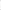 Регулятивные:- ставить задачи по повышению уровня своей экологической культуры;Познавательные: -ориентироваться в тексте произведения, анализировать произведение с точки зрения его языковой выразительности.Коммуникативные: - рассуждать о взаимосвязях здоровья природы и здоровья человека, о принципе предосторожности, правилах экологически безопасного поведения в окружающей среде; Личностные: -развивать мотивы учебной деятельности, навыки сотрудничества со сверстниками и учителем; -оценивать свою деятельность на уроке.«Выжить на планете-значит сохранить ее биоразнообразие и научиться у природы саморегуляции!»